Z_¨weeiYx                                                                            	        b¤^i : 3457 b~i †nv‡mb w`e‡m ivóªcwZi evYxXvKv, 25 KvwZ©K (9 b‡f¤^i) : ivóªcwZ †gv. Ave`yj nvwg` AvMvgxKvj 10 b‡f¤^i b~i †nv‡m‡bi g…Zz¨ w`em Dcj‡ÿ wb‡gœv³ evYx cÖ`vb K‡i‡Qb :	Ô10 b‡f¤^i evsjv‡`‡k MYZš¿ cybtcÖwZôvi msMÖv‡g GK ¸iæZ¡c~Y© w`b| G w`‡b ivRc_ iwÄZ nq kwn` b~i †nv‡m‡bi i‡³| Avwg AvR kÖ×vf‡i ¯§iY Kwi MYZ‡š¿i Rb¨ Av‡Z¥vrmM©Kvix kwn` b~i †nv‡mb‡K| Avwg Zuvi we‡`nx AvZ¥vi gvMwdivZ Kvgbv Kwi|	G †`‡ki gvbyl Rb¥MZfv‡e MYZš¿wcÖq| wKš‘ Avgv‡`i MYZvwš¿K AMÖhvÎvi c_ KL‡bv gm„Y wQj bv| ¯^vaxbZv we‡ivax NvZKP‡µi nv‡Z 1975 mv‡ji 15 AvM÷ RvwZi wcZv e½eÜz †kL gywReyi ingvb I Zuvi cwiev‡ii AvcbRb‡`i b„ksmfv‡e nZ¨vi ga¨w`‡q G †`‡k MYZ‡š¿i AMÖhvÎv  iæ× nq| DÌvb N‡U ˆ¯^ikvm‡bi| MYZš¿ cybiæ×v‡ii Rb¨ evsjvi RbMY Av‡›`vjb K‡i| GiB avivevwnKZvq Ô‰¯^ivPvi wbcvZ hvK, MYZš¿ gyw³cvKÕ GB †møvMvb kix‡i aviY K‡i mvnmx b~i †nv‡mb 1987 mv‡ji GB w`‡b ‰¯^ivPv‡ii weiæ‡× cÖwZev` K‡iwQ‡jb| wgwQ‡ji cy‡ivfv‡M _vKv GB AKz‡Zvfq †hv×v Amv¤cÖ`vwqK I MYZvwš¿K evsjv‡`k Mo‡Z ey‡Ki ZvRv i³ w`‡q †M‡Qb| 	kwn` b~i †nv‡m‡bi AvZ¥Z¨vM e„_v hvqwb| Zuvi AvZ¥vûwZi avivevwnKZvq 1990 mv‡j MYZš¿ cybtcÖwZôv †c‡qwQj| Avwg `„pfv‡e wek¦vm Kwi evsjv‡`‡ki gvwU‡Z b~i †nv‡m‡bi g‡Zv mvnmx gvbyl hZw`b †eu‡P _vK‡e ZZw`b G ‡`‡ki MYZš¿ wecbœ n‡e bv| 	Avwg b~i †nv‡mbmn mKj kwn‡`i AvZ¥vi gvMwdivZ Kvgbv KiwQ| 	†Lv`v nv‡dR, evsjv‡`k wPiRxex †nvK|Õ#AvRv`/AvdivR/mÄxe/‡mwjgy¾vgvb/2016/1700 NÈv Z_¨weeiYx                                                                            	        b¤^i : 3456DËiv d¬¨vU cÖK‡íi 840 d¬¨vU wW‡m¤^‡i n¯ÍvšÍi                                   -- MYc~Z© gš¿xXvKv, 25 KvwZ©K (9 b‡f¤^i) :   	ivRavbx Dbœqb KZ…©cÿ (ivRDK)-Gi DËiv d¬¨vU cÖK‡íi 10wU fe‡bi 840wU d¬¨vU G eQ‡ii wW‡m¤^i gv‡m †µZv‡`i Kv‡Q n¯ÍvšÍi Kiv n‡e| Aewkó d¬¨v‡Ui wbg©vY KvR `ªæZ †kl Kiv n‡”Q Ges Zv kxNªB n¯ÍvšÍi Kiv n‡e| G cÖK‡í d¬¨v‡Ui cÖwZ eM©dz‡Ui weµqgyj¨ Kwg‡q Pvi nvRvi 500 UvKv Ges my‡`i nvi bq kZvsk Kiv n‡q‡Q| 	AvR XvKvq ivRD‡Ki †evW©iæ‡g d¬¨vU †µZv‡`i Rb¨ AbywôZ GK FYPzw³ Abyôv‡b M„nvqb I MYc~Z© gš¿x BwÄwbqvi †gvkviid †nv‡mb G Z_¨ Rvbvb| DËiv 18 b¤^i †m±‡i ivRDK wbwg©Z d¬¨vU †µZv‡`i Rb¨ ivRDK I ÷¨vÛvW© PvU©vW© e¨vs‡Ki g‡a¨ GK FYPzw³ ¯^vÿwiZ nq| ivRD‡Ki †Pqvig¨vb Gg eRjyj Kwig †PŠayix I ÷¨vÛvW© PvU©vW© e¨vs‡Ki wmBI Aveivi G Av‡bvqvi wbR wbR cÖwZôv‡bi c‡ÿ Pzw³‡Z ¯^vÿi K‡ib| 	ivRD‡Ki DËiv cÖK‡íi d¬¨vU wKb‡j Pzw³ †gvZv‡eK ÷¨vÛvW© PvUv©W© e¨vsK †µZv‡`i mnR k‡Z© ¯^ímy‡`i `xN©‡gqvw` FY †`‡e| G F‡Y my‡`i nvi n‡e mv‡o AvU kZvsk Ges wKw¯Í‡Z FY cwi‡kv‡ai †gqv` n‡e 25 eQi| Z‡e †µZv‡K d¬¨v‡Ui †gvU g~‡j¨i 30 fvM A_© wewb‡qvM Ki‡Z n‡e| Aewkó A_© ÷v¨vÛvW© PvU©vW© e¨vsK FY wn‡m‡e cÖ`vb Ki‡e|  	Abyôv‡b MYc~Z© gš¿x e‡jb, DËiv 18 b¤^i †m±‡i ivRDK 179wU fe‡b 15 nvRvi 36wU d¬¨vU wbg©vY Ki‡e| Gig‡a¨ AvU nvRvi 636wU d¬¨v‡Ui wbg©vY KvR †kl ch©v‡q i‡q‡Q| Gme d¬¨v‡Ui 10wU fe‡bi 840wU d¬¨vU wW‡m¤^i gv‡m n¯ÍvšÍi ïiæ Kiv n‡e| 100wU feb gvj‡qwkqvi mv‡_ Pzw³i wfwË‡Z wbg©vY Kiv n‡e| GLv‡b DbœZgv‡bi ¯‹zj, †Ljvi gvV, gv‡K©U, †jKmn bvbv myweav wbwðZ Kiv n‡”Q| Gme d¬¨vU wbg©vY m¤úbœ n‡j wecyj msL¨K †jv‡Ki Avevmb mgm¨vi mgvavb n‡e|  	D‡jøL¨, 214 `kwgK 44 GKi Rwgi Ici DËivq ivRDK Gme d¬¨vU wbg©vY Ki‡Q| GLv‡b †gvU AvqZ‡bi cÖvq 45 kZvsk RvqMvq meyR †eóbx, ¯‹zj, †Ljvi gvV, gmwR`, kwcsgj BZ¨vw` M‡o †Zvjv n‡”Q| `„wób›`b †jK QvovI GLv‡b †eBm‡g›U I wbPZjvq Mwo cvwK©s myweav _vK‡e| eZ©gv‡b ivRDK 40wU Ges MYc~Z© wefvM 39wU feb wbg©vY Ki‡Q| GQvovI c~e©vP‡j 60 nvRvi Ges wSjwgj AvevwmK GjvKvq 11 nvRvi d¬¨vU wbg©vY Ki‡e ivRDK|#wKewiqv/AvdivR/mÄxe/‡mwjgy¾vgvb/2016/1800 NÈv Handout									Number :  3455Sheikh Hasina congratulates Donald TrumpDhaka,  November 9:	Prime Minister Sheikh Hasina has congratulated Donald J. Trump on his election as the President of the United States of America.	The full text of her message is as follows:'Excellency, 		On behalf of the Government and the people of Bangladesh, I convey our congratulations to you on your election as the 45th President of the United States of America. Your victory in the U.S. Presidential Election is certainly a testimony to your extraordinary leadership quality to serving the American people and also the global humanity.	I am confident that under your leadership, the existing bilateral relations between our two friendly nations would be further strengthened. I look forward to working closely with you for advancing our bilateral and multilateral interests and contributing to create a safe and secured world, where our coming generations could live and continue to prosper peacefully.	I cordially invite you and Mrs. Melania Trump to visit Bangladesh at a mutually convenient time and see for yourself the phenomenal development that took place in Bangladesh in the recent years.	I wish you and your family good health, long life and happiness, and the warm, friendly people of the United States continued peace, progress and prosperity.'#Khaleda/Afraz/Sanjib/Salimuzzaman/2016/1700 HrsHandout                                                                                                               Number : 3454President Abdul Hamid congratulates Donald Trump Dhaka, 9 November:  	President Abdul Hamid has congratulated the President-elect of the United States of America Donald J. Trump.	The full text of his message is as follows:	ÔExcellency,On behalf of the people of Bangladesh and on my own behalf, I extend my heartiest congratulations to you on your election as the 45th President of the United States of America. This speaks of your vision and leadership that your people have valued so much.Bangladesh firmly believes that under your able leadership, the existing friendly relations between our two countries would further strengthen in the days ahead. We would like to work closely with you in bilateral, regional and international issues of mutual interest.I would like to invite you and First Lady Mrs. Melania Trump to visit Bangladesh at your earliest convenience to see the significant development that is taking place in Bangladesh and also to feel the warmth of our people.I wish you good health and a successful tenure and continued peace and prosperity of the friendly people of the United States of America.Õ#Khaleda/Afraz/Sanjib/Joynul//2016/1800hoursZ_¨weeiYx                                            	                                              b¤^i : 3453 evsjv‡`‡ki mv‡_ GdwUG m¦vÿi Kivi Rb¨ kÖxjsKvi cÖwZ evwYR¨gš¿xi AvnŸvbKj‡¤^v, (kªxjsKv), 9 b‡f¤^i :	evwYR¨gš¿x †Zvdv‡qj Avn‡g` e‡j‡Qb, evsjv‡`k I kÖxjsKvi g‡a¨ evwYR¨ myweav e„w×i Rb¨ wd« †UªW GwMÖ‡g›U (GdwUG) ¯^vÿi nIqv cÖ‡qvRb| kÖxjsKv GdwUG ¯^vÿi Ki‡j evsjv‡`k ‰Zwi‡cvkvK, Jla, wm‡g›U, KvMRmn wewfbœ cY¨ ‡m‡`‡k Kg `v‡g ißvwb Ki‡e| evsjv‡`k †_‡K GmKj wek¦gv‡bi cY¨ Avg`vwb kÖxjsKvi Rb¨I ZvB jvfRbK n‡e| 	gš¿x AvR kÖxjsKvi ivRavbx Kj‡¤^vq †nv‡Uj wmÛ‡gvb †jKmvB‡W evsjv‡`k-kÖxjsKv R‡q›U  B‡KvbwgK Kwgk‡bi 5g mfvi D‡Øvab Abyôv‡b e³…Zvq G me K_v e‡jb| kÖxjsKvi wkí I evwYR¨gš¿x wikv` evw_Dw`bI (Rishad Bathiudeen) Abyôv‡b e³e¨ iv‡Lb|	†Zvdv‡qj Avn‡g` e‡jb, evsjv‡`‡ki ¯^vaxbZvi 50 eQi c~wZ©‡Z AvMvgx 2021 mv‡j ißvwb 60 wewjqb gvwK©b Wjvi wba©viY Kiv n‡q‡Q| G Rb¨ 7g cÂevwl©Kx cwiKíbvq †`‡ki ißvwb e„w× Ges bZzb ißvwb evRvi m„wói Rb¨ miKvi we‡kl D‡`¨vM MÖnY K‡i‡Q| ißvwb e„w×i Rb¨ AvBwU, Jla, dvwb©Pvi, RvnvR wbg©vY I K…wlRvZ c‡Y¨i Dci we‡kl ¸iæZ¡ ‡`qv n‡”Q| A‡bK cY¨ ißvwb‡Z bM` Avw_©K mnvqZv cÖ`vb Kiv n‡”Q| 	GQvov †Zvdv‡qj Avn‡g` kÖxjsKvi wkí I evwYR¨gš¿x wikv` evw_Dw`b (Rishad Bathiudeen) Ges kÖxjsKvi A_©gš¿x ivwf KviæbvbvqK (Ravi Karunanayake) Gi m‡½ GKvšÍ ˆeVK K‡ib| G mgq wZwb evsjv‡`‡ki m‡½ kÖxjsKvi GdwUG ¯^vÿi Ges Dfq ‡`‡ki g‡a¨ evwYR¨ e„w×i AvnŸvb Rvbvb| kÖxjsKv evsjv‡`‡ki m‡½ GdwUG ¯^vÿ‡i AvMÖn cÖKvk K‡i‡Q| cÖ‡qvRbxq AvbyôvwbKZv m¤úbœ K‡i kÖxjsKv evsjv‡`‡ki m‡½ GdwUG ¯^vÿi Ki‡e e‡j ˆeV‡K Avkv cÖKvk Kiv nq|	eZ©gv‡b evsjv‡`‡ki m‡½ kÖxjsKvi cÖvq 76 wgwjqb gvwK©b Wjvi g~‡j¨i evwYR¨ n‡”Q| MZ 2015-16 A_©eQ‡i evsjv‡`k kÖxjsKv †_‡K Avg`vwb K‡i‡Q 45 wgwjqb gvwK©b Wjvi Ges GKB mg‡q ißvwb K‡i‡Q 30 `kwgK 45 wgwjqb gvwK©b Wjvi g~‡j¨i cY¨| evwYR¨ NvUwZ 14 `kwgK 55 wgwjqb gvwK©b Wjvi| #jwZd/AvdivR/gvngy`/mÄxe/Rqbyj/2016/1810NÈvZ_¨weeiYx                                                    	            	                 b¤^i : 3452b~i †nv‡mb w`e‡m cÖavbgš¿xi evYxXvKv, 25 KvwZ©K (9 b‡f¤^i) : 	cÖavbgš¿x †kL nvwmbv AvMvgxKvj 10 b‡f¤^i b~i †nv‡m‡bi g…Zz¨ w`em Dcj‡ÿ wb‡¤œv³ evYx cÖ`vb K‡i‡Qb:		ÒMYZš¿ cybtcÖwZôvq evsjv‡`‡k 10 b‡f¤^i Av‡›`vjb-msMÖv‡gi GK ¸iæZ¡c~Y© w`b| 1987 mv‡ji GB w`b hyejxM †bZv b~i †nv‡m‡bi i‡³ iwÄZ n‡qwQj XvKvi ivRc_| 	b~i †nv‡mb Zuvi ey‡K-wc‡V ÔMYZš¿ gyw³ cvK, ˆ¯^ivPvi wbcvZ hvKÕ †¯øvMvb wj‡L 1987 mv‡ji GB w`‡b ˆ¯^ivPviwe‡ivax MY-Av‡›`vj‡b AvIqvgx jx‡Mi †bZ…Z¡vaxb 15 `jxq †Rv‡Ui we‡ÿv‡f ‡hvM w`‡qwQ‡jb|	wgwQjwU hLb wR‡iv c‡q‡›U ‡cuŠ‡Q, ZLb ‰¯^ivPvi miKv‡ii wb‡`©‡k wgwQj jÿ¨ K‡i ¸wj el©Y Kiv nq| ¸wj‡Z b~i †nv‡m‡bi eyK SuvSiv n‡q hvq| GQvovI hyejx‡Mi Av‡iK  ‡bZv b~iæj û`v I wK‡kviM‡Äi evwRZcy‡ii †ÿZgRyi †bZv Avwgbyj û`v wU‡Uv kwn` nb| Zuv‡`i G AvZ¥Z¨vM ˆ¯^ivPviwe‡ivax Av‡›`vj‡b bZzb gvÎv †hvM K‡i| Av‡›`vjb AviI †eMevb nq|	MYZš¿ cybiæ×v‡ii msMÖv‡g eveyj, dvËvnmn AviI bvg bv-Rvbv A‡b‡K AvZ¥vûwZ w`‡q‡Qb| Ae‡k‡l ˆ¯^ikvm‡Ki c`Z¨v‡Mi ga¨ w`‡q †`‡k MYZš¿ cybiæ×vi nq| †fvU I fv‡Zi AwaKvi wd‡i cvq RbMY|	Avwg b~i †nv‡mbmn mKj kwn‡`i AvZ¥vi gvMwdivZ Kvgbv KiwQ| Zuv‡`i †kvKmšÍß cwiev‡ii cÖwZ mg‡e`bv Rvbvw”Q|  				Rq evsjv, Rq e½eÜz				  evsjv‡`k wPiRxex ‡nvK|Ó#bRiæj/AvdivR/mÄxe/Rqbyj/2016/1815NÈv Z_¨weeiYx								                  b¤^i: 3451`y‡h©vM e¨e¯’vcbvq `yB evsjv GKmv‡_ KvR Ki‡eXvKv, 25 KvwZ©K (9 b‡f¤^i)  	`yB evsjvi gvby‡li Kj¨v‡Y evsjv‡`k I cwðg e½ miKvi GK‡hv‡M KvR Ki‡Z AvMÖn cÖKvk K‡i‡Q| we‡kl K‡i `y‡h©vM e¨e¯’vcbvq `yB †`‡ki g‡a¨ `y‡h©vM msµvšÍ Z_¨ Av`vb-cÖ`vb I mn‡hvwMZv †Rvi`vi Ki‡Z m¤§Z n‡q‡Qb `yB gš¿x| 	KjKvZvq cwðg e‡½i `gKj, Riæwi cwi‡mev I AmvgwiK cwi‡mev gš¿x Rv‡e` Avn‡g` Lv‡bi mv‡_ 8 b‡f¤^i evsjv‡`‡ki `y‡h©vM e¨e¯’vcbv I ÎvY gš¿x †gvdv¾j †nv‡mb †PŠayix gvqv, exiweµ‡gi †bZ…‡Z¡ GKwU cÖwZwbwa`j gZwewbgq K‡ib| cwðge‡½i cÖavb mwPe Gm my‡ik Kzgvi, evsjv‡`‡ki `y‡h©vM e¨e¯’vcbv I ÎvY mwPe †gv. kvn Kvgvj, `y‡h©vM e¨e¯’vcbv Awa`ß‡ii gnvcwiPvjK wiqvR Avn‡g` G mgq Dcw¯’Z wQ‡jb|	G mgq Dfq gš¿x `y‡h©vM SuywK n«v‡m Dfq †`‡ki M„nxZ c`‡ÿc ci¯úi‡K AewnZ K‡ib| Dfq †`‡ki RbMY GKB ai‡bi cÖvK…wZK `y‡h©v‡M AvµvšÍ nq| Gi Ici Av‡jvPbvKv‡j `y‡h©v‡Mi AvMvg evZ©vi Z_¨ AewnZ nIqvgvÎ Dfq †`k ci¯úi‡K AewnZ Ki‡e g‡g© gZwewbgqKv‡j wm×všÍ nq| mvgyw`ªK N~wY©So I R‡jv”Qvm †_‡K iÿv cvIqvi nvwZqvi wn‡m‡e my›`ieb‡K D‡jøL K‡i G‡K cwi‡ek wech©q †_‡K iÿvi Dci ¸iæZ¡v‡ivc K‡i mgwš^Zfv‡e c`‡ÿc wb‡Z cwðge‡&½i gš¿x evsjv‡`k‡K Aby‡iva K‡ib| G wel‡q GKB mv‡_ KvR Ki‡Z evsjv‡`k AvMÖn cÖKvk K‡i| G wel‡q KvR Ki‡Z Dfq †`‡k ci¯úi cÖwZwbwa`j cvVv‡bvi wm×všÍ nq|	gš¿xØq Gici cwðge‡½i cÖkvmwbK cÖwkÿY Bbw÷wUDU (GwUAvB) cwi`k©b K‡ib| Gmgq G cÖwkÿY‡K‡›`ª evsjv‡`‡ki Kg©KZ©v‡`i `y‡h©vM e¨e¯’vcbv wel‡q cÖwkÿY`v‡bi cÖ¯Íve Ki‡j cwðge‡½i gš¿x Avk¦vm cÖ`vb K‡ib|#Igi dviæK/AvdivR/mÄxe/Rqbyj/2016/1815NÈvZ_¨weeiYx                                                                                        b¤^i : 3449 XvKv-PÆMÖvg G·‡cÖmI‡q wbg©v‡Y Px‡bi AvMÖn XvKv, 25 KvwZ©K (9 b‡f¤^i) :   	XvKv-PÆMÖvg G·‡cÖmI‡q wbg©v‡Y AvMÖn cÖKvk K‡i‡Q Pxb| Dovjc‡_ `yBÕk cuwPk wK‡jvwgUvi `xN© cÖ¯ÍvweZ G·‡cÖmI‡qwU wbwg©Z n‡j XvKv †_‡K PÆMÖv‡gi `yiZ¡ `yB †_‡K AvovB N›Uvq †b‡g Avm‡e|	AvR †mZz fe‡b evsjv‡`‡k wbhy³ MYPx‡bi ivóª`~Z gv wgs wPqvs Gi †bZ…‡Z¡ wZb m`‡m¨i GK cÖwZwbwa`j moK cwienY I †mZzgš¿x Ievq`yj Kv‡`i Gi mv‡_ mvÿvr †k‡l gš¿x mvsevw`K‡`i GK_v e‡jb|	gš¿x e‡jb, †`‡ki AeKvVv‡gv wbg©v‡Y Px‡bi AskMÖnY `xN©w`‡bi| wZwb e‡jb, B‡Zvg‡a¨ wR-Uz-wR wfwË‡Z Px‡bi A_©vq‡b KY©dzjx Uv‡b‡ji wbg©vYKvR ïiæ n‡q‡Q| XvKv-wm‡jU gnvmoK Pvi‡j‡b DbœwZKiY cÖKíwU‡ZI Pxb A_©vqb Ki‡e|	wZwb e‡jb, XvKv-PÆMÖvg gnvmoK †`‡ki A_©bxwZi jvBd-jvBb| PÆMÖvg AÂ‡j we`¨gvb Bwc‡RW Gi cvkvcvwk Av‡iv `yÕwU Bwc‡RW wbwg©Z n‡j A_©‰bwZK Kg©Kv‡Ð MwZkxjZv evo‡e| G ev¯ÍeZvq hvbevn‡bi evowZ Pvc †gvKvwejvq miKvi XvKv-PÆMÖv‡gi g‡a¨ G·‡cÖmI‡q wbg©v‡Yi D‡`¨vM wb‡q‡Q| evsjv‡`‡ki Aby‡iv‡ai †cÖwÿ‡Z Pxb G·‡cÖmI‡q wbg©v‡Y cÖ‡qvRbxq A_©vq‡b cÖv_wgK m¤§wZ w`‡q‡Q|	G mgq †mZz wefv‡Mi mwPe L›`Kvi Av‡bvqviæj Bmjvgmn evsjv‡`k¯’ Pxb `~Zvev‡mi Kg©KZ©vMY Dcw¯’Z wQ‡jb|#Avey bv‡Qi/Abm~qv/mv‡njv/wMqvm/‡i¾vKzj/kvgxg/2016/1543  NÈv  Z_¨weeiYx                                                                            	        b¤^i : 3448 hy³iv‡óªi bewbe©vwPZ †cÖwm‡W›U †Wvbvì Uªv¤ú‡K w¯úKv‡ii Awfb›`bXvKv, 25 KvwZ©K (9 b‡f¤^i) :   evsjv‡`k RvZxq msm‡`i w¯úKvi I wmwcG wbe©vnx KwgwUi †Pqvicvm©b W. wkixb kviwgb †PŠayix hy³iv‡óªi bewbe©vwPZ †cÖwm‡W›U †Wvbvì Uªv¤ú‡K Awfb›`b Rvwb‡q‡Qb| GK Awfb›`b evZ©vq w¯úKvi e‡jb, bewbe©vwPZ †cÖwm‡W›U †Wvbvì Uªv‡¤úi †bZ…‡Z¡ gvwK©b hy³ivóª Av‡iv DbœZ I mg„×kvjx iv‡óª cwiYZ n‡e Ges evsjv‡`‡ki mv‡_ hy³iv‡óªi wØcvwÿK m¤úK©  AviI eÜzZ¡c~Y© I my`„p n‡e|#Kvgvj/Abm~qv/mv‡njv/wMqvm/Avmgv/2016/1545 NÈv Z_¨weeiYx                                                    	            	                                  b¤^i : 3447evRvi Z`viwK  50 cÖwZôvb‡K 2 jvL 46 nvRvi UvKv Rwigvbv XvKv, 25 KvwZ©K (9 b‡f¤^i):	RvZxq †fv³v AwaKvi msiÿY Awa`ß‡ii wefvMxq I †Rjv Kvh©vjq AvR XvKv gnvbMi, mybvgMÄ, Uv½vBj, MvRxcyi, Lyjbv, bvivqYMÄ, PzqvWv½v, cUzqvLvjx, iscyi, h‡kvi, e¸ov, KzwoMÖvg, nweMÄ, jÿ¥xcyi, †dbx I Kzwgjøvq evRvi Z`viwK K‡i| Z`viwKKv‡j †fv³v AwaKvi msiÿY AvBb j•N‡bi `v‡q 50wU cÖwZôvb‡K 2 jvL 46 nvRvi UvKv Rwigvbv Kiv nq|	XvKv gnvbMixi Kvdiæj GjvKvq A¯^v¯’¨Ki cwi‡e‡k Lv`¨cY¨ ‰Zwii Aciv‡a wbD i‡qj †eKvix GÛ Kb‡dKkbvix‡K 30 nvRvi UvKv I †gqv‡`vËxY© cY¨ weµ‡qi Aciv‡a S C All in one super shop†K 10 nvRvi UvKv Rwigvbv Kiv nq|	A¯^v¯’¨Ki cwi‡e‡k Lv`¨cY¨ ‰Zwi, c‡Y¨i †gvo‡K GgAviwc †jLv bv _vKv, evULviv ev IRb cwigvcK h‡š¿ KviPywc, Lv`¨c‡Y¨ wbwl× `ª‡e¨i wgkÖY, †gqv‡`vËxY© cY¨ ev Jla weµq, c‡Y¨i g~j¨ ZvwjKv cÖ`k©b bv Kivi Aciv‡a mybvgMÄ m`i Dc‡Rjvq 2wU cÖwZôvb‡K 40 nvRvi UvKv, Uv½vB‡ji †`j`yqvi Dc‡Rjvq 2wU cÖwZôvb‡K 5cvuP nvRvi UvKv, MvRxcyi m`i Dc‡Rjvq 3wU cÖwZôvb‡K 10 nvRvi UvKv, Lyjbvi Wzgywiqv Dc‡Rjvq 4wU cÖwZôvb‡K 12 nvRvi UvKv, bvivqYMÄ m`i I wmw×iMÄ _vbv GjvKvq 2wU cÖwZôvb‡K 3 nvRvi UvKv, PzqvWv½v m`i Dc‡Rjvq 1wU cÖwZôvb‡K 5 nvRvi UvKv, cUzqvLvjx m`i Dc‡Rjvq 3wU cÖwZôvb‡K 2 nvRvi UvKv, iscy‡ii e`iMÄ Dc‡Rjvq 1wU cÖwZôvb‡K 5 nvRvi UvKv, h‡kvi m`i Dc‡Rjvq 2wU cÖwZôvb‡K 6 nvRvi UvKv, e¸ovi †kicyi Dc‡Rjvq 3wU cÖwZôvb‡K 13 nvRvi UvKv, KzwoMÖvg m`i Dc‡Rjvq 5wU cÖwZôvb‡K 6 nvRvi 5kÕ UvKv, nweM‡Äi kv‡q¯ÍvMÄ Dc‡Rjvq 2wU cÖwZôvb‡K 12 nvRvi UvKv, jÿ¥xcyi m`i Dc‡Rjvq 5wU cÖwZôvb‡K 7 nvRvi 5kÕ UvKv, †dbx m`i Dc‡Rjvq 3wU cÖwZôvb‡K 18 nvRvi UvKv Ges Kzwgjøv Av`k© kni GjvKvq 1wU cÖwZôvb‡K 5 nvRvi UvKv Rwigvbv Kiv nq|	Ab¨w`‡K cÖavb Kvh©vj‡qi Awf‡hvM ïbvwbi gva¨‡g avh©¨K…Z g~‡j¨i AwaK g~‡j¨ cY¨ weµ‡qi Aciv‡a wKqvsmx PvBwbR †i÷y‡i›U‡K 2 nvRvi UvKv Rwigvbv Av`vq Ges 1 Rb Awf‡hvMKvix‡K Rwigvbvi 25 kZvsk wn‡m‡e 5kÕ UvKv cÖ`vb Kiv nq| fy‡Zi evox, i‡qj KzBwRb I 300FT  G·‡cÖm †i÷y‡i›U‡K 5 nvRvi UvKv K‡i †gvU 15 nvRvi UvKv Rwigvbv Av`vq Ges 3 Rb Awf‡hvMKvix‡K Rwigvbvi 25 ksZvk wn‡m‡e 3 nvRvi 750 UvKv cÖ`vb Kiv nq|	Av‡gwiKvb evM©vi nvDR‡K 8 nvRvi UvKv Rwigvbv Av`vq Ges 1 Rb Awf‡hvMKvix‡K Rwigvbvi 25 kZvsk wn‡m‡e 2 nvRvi UvKv cÖ`vb Kiv nq|	avbwmuwo †i‡¯Íviv-1 †K 8 nvRvi UvKv Rwigvbv Av`vq Ges 1 Rb Awf‡hvMKvix‡K Rwigvbvi 25 kZvsk wn‡m‡e 2 nvRvi UvKv cÖ`vb Kiv nq|	XvKv wefvMxq Kvh©vj‡q Awf‡hvM ïbvwbi gva¨‡g avh©¨K…Z g~‡j¨i AwaK g~‡j¨ cY¨ weµ‡qi Aciv‡a Dhaka Tetro I The Handi †K h_vµ‡g 5 nvRvi UvKv I 10 nvRvi UvKv Rwigvbv Av`vq I 2 Rb Awf‡hvMKvix‡K Rwigvbvi 25 kZvsk wn‡m‡e 3 nvRvi 750 UvKv cÖ`vb Kiv nq Ges Av‡gwiKvb evM©vi‡K 8 nvRvi UvKv Rwigvbv Av`vq Ges 1 Rb Awf‡hvMKvix‡K Rwigvbvi 25 kZvsk wn‡m‡e 2 nvRvi UvKv cÖ`vb Kiv nq|#Avd‡ivRv/AvdivR/mÄxe/Rqbyj/2016/1950NÈv Z_¨weeiYx                                            	                                              b¤^i : 3445 weRq w`em D`&hvcb Dcj‡ÿ 13-15 wW‡m¤^i ch©šÍ RvZxq ¯§„wZ‡mŠ‡ai Af¨šÍ‡i me©mvavi‡Yi cÖ‡ek eÜXvKv, 25 KvwZ©K (9 b‡f¤^i) :	gnvb weRq w`em 2016 D`&hvcb Dcj‡ÿ mvfvi RvZxq ¯§„wZ‡mŠa cwi®‹vi-cwi”QbœZvi Rb¨ AvMvgx 13 †_‡K 15 wW‡m¤^i ch©šÍ mvfvi RvZxq ¯§„wZ‡mŠ‡ai Af¨šÍ‡i me©mvavi‡Yi cÖ‡ek eÜ _vK‡e|#Z_¨weeiYx                                                                                          b¤^i : 3446 mvfv‡ii AvwgbevRvi GjvKv †_‡K RvZxq ¯§„wZ‡mŠa ch©šÍ †h †Kvb ai‡bi †cv÷vi, e¨vbvi, †d÷zb jvMv‡bv wb‡laXvKv, 25 KvwZ©K (9 b‡f¤^i) :	gnvb weRq w`em 2016 D`&hvcb Dcj‡ÿ mvfvi Gi AvwgbevRvi GjvKv †_‡K RvZxq ¯§„wZ‡mŠa ch©šÍ GjvKvq mKj ai‡bi †cv÷vi, e¨vbvi, †d÷zb jvMv‡bv †_‡K weiZ _vK‡Z ejv n‡q‡Q|#Rûiæj/Abm~qv/mv‡njv/wMqvm/Avmgv/2016/1130 NÈv  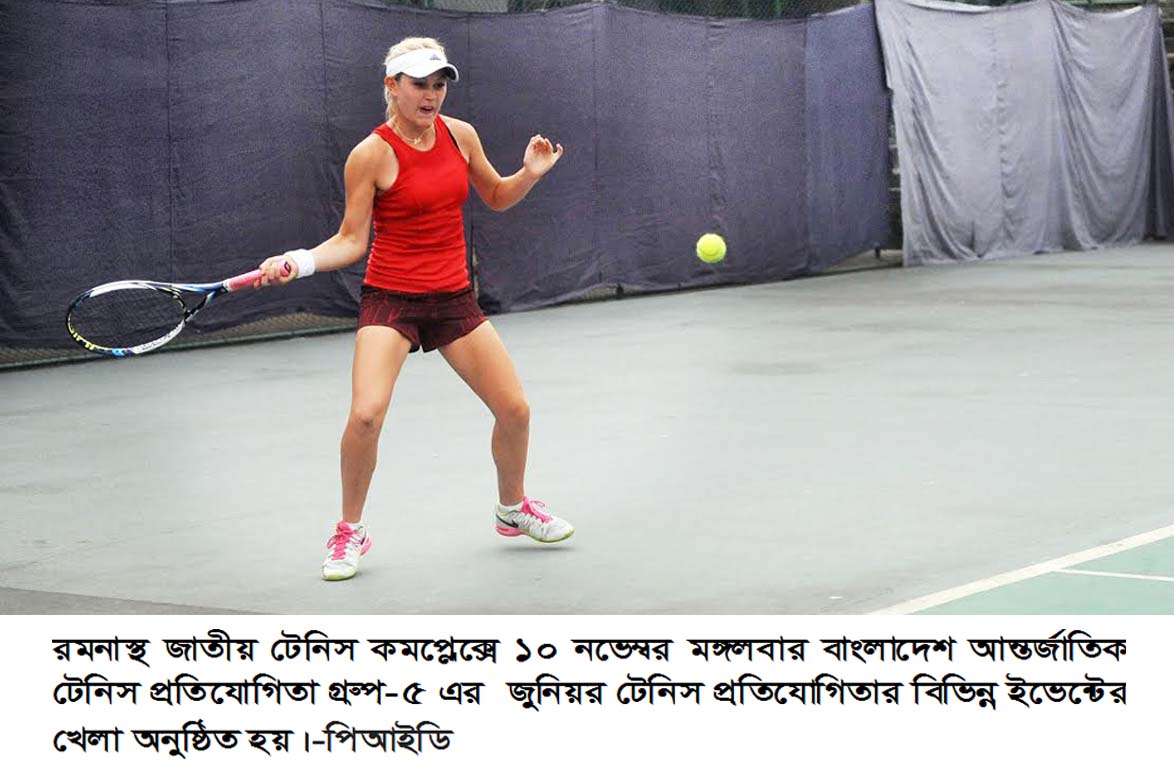 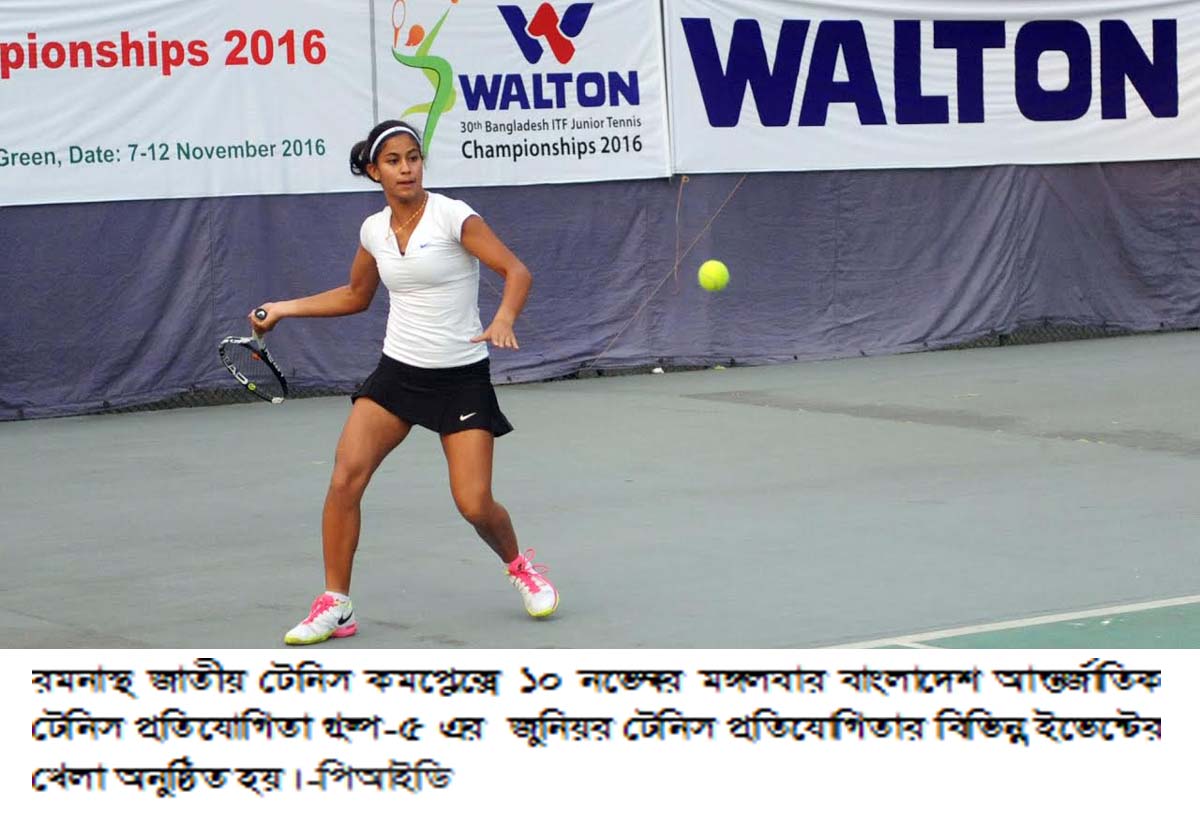 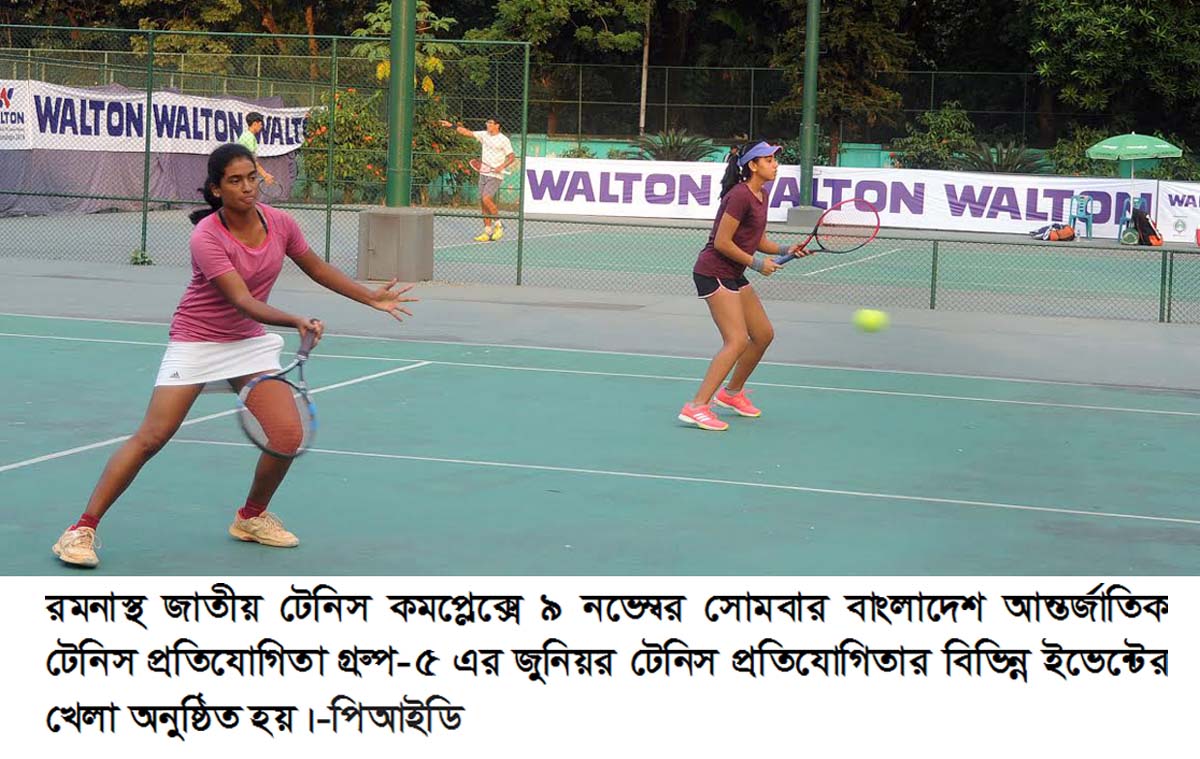 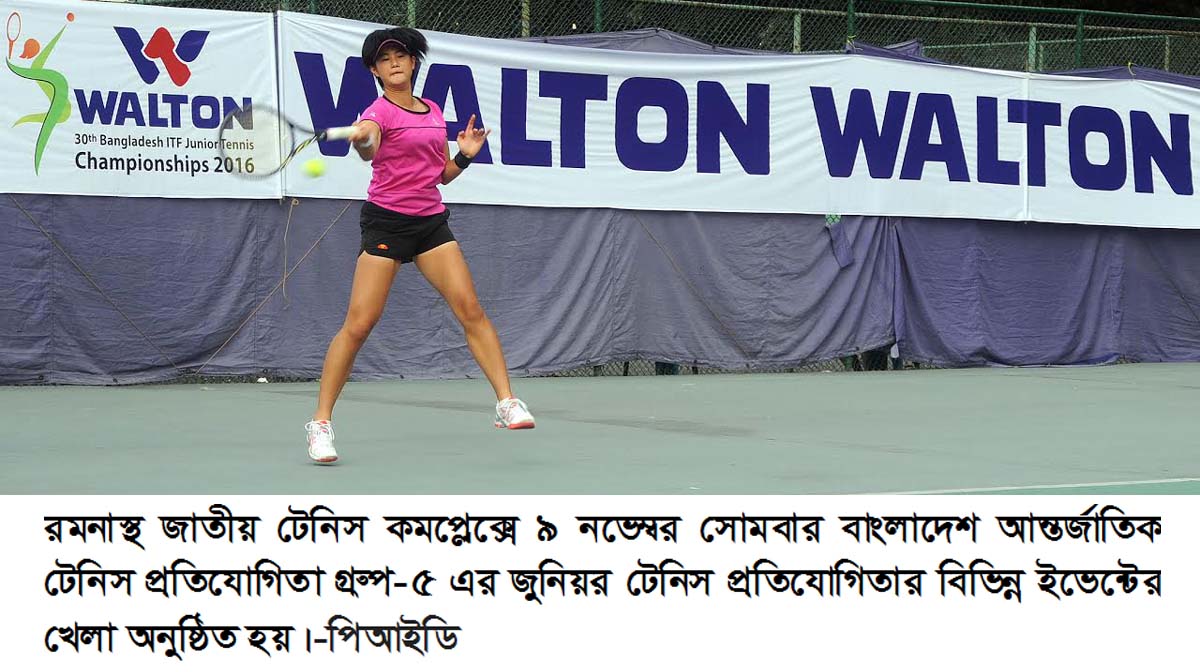 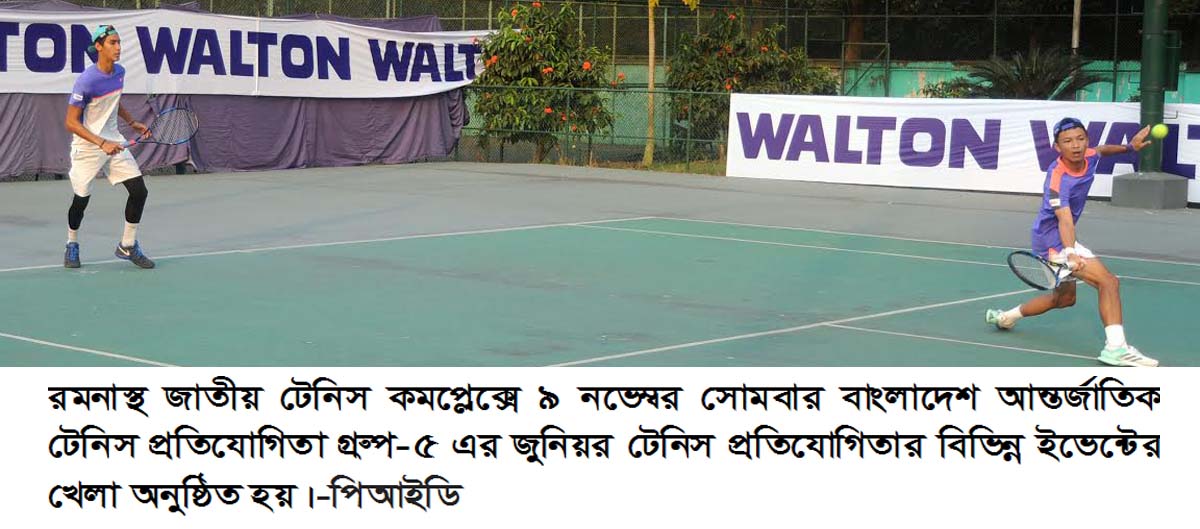 